Conférence Régionale 10 décembre 2021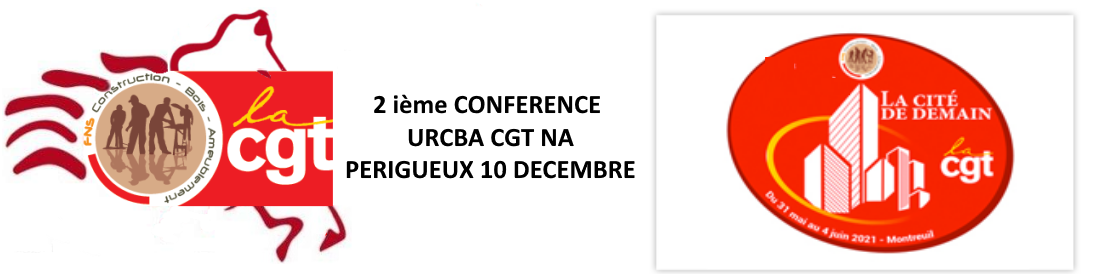 CANDIDATURE AU BUREAU DE L’URCBA NANOM :PRENOM :SYNDICAT :Mon syndicat me propose pour devenir membre du bureau de l’URCBA NA. Les Secrétaires des USCBA sont membres de droit du Bureau de l’URCBA NA.Je souhaiterais m’occuper plus particulièrement de :Secrétaires :De la politique financière ;De la Commission de contrôle financière ; De l’organisation ; De la syndicalisation ; Animateurs collectifs :De la formation ; De la santé et sécurité au travail ; Du juridique ; Peu m’importe ; Je souhaite animer un collectif de ma branche : Carrières et Matériaux, bois, bâtiment, TP) 		Précisez le Secteur, la Branche : ………………………Cocher les cases correspondantes.Fait à (date et signature)